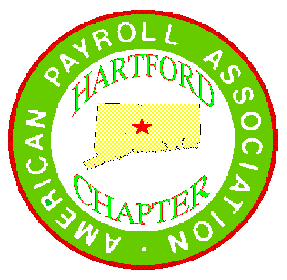 AMERICAN PAYROLL ASSOCIATION CHAPTERAn Autonomous and Independent Chapter of the American Payroll AssociationPO Box 331192West Hartford, CT 06133President:  Gail Ryan, CPP, SS&C GlobeOp, gryan@sscinc.comVice President: Donna Brainard, CPP, TRC Solutions Dbrainard@trcsolutions.comWebmaster:  Rosemarie Quealy, Sierra-Cedar, Inc., rquealy@aol.comSecretary: Maura Kenny, CPP, mauraken@frontier.comTreasurer:  Laurie Burbank, CPP, Scapa North America, mrsmini20@comcast.netGovernment Liaison Officer: Robert W. LaRose, CPP robert.larose@quest-global.comWelcome Committee Chair: Gwendolyn Carty, Enterprise Holdings, Gwendolyn.D.Carty@ehi.comQuarterly Meeting Announcement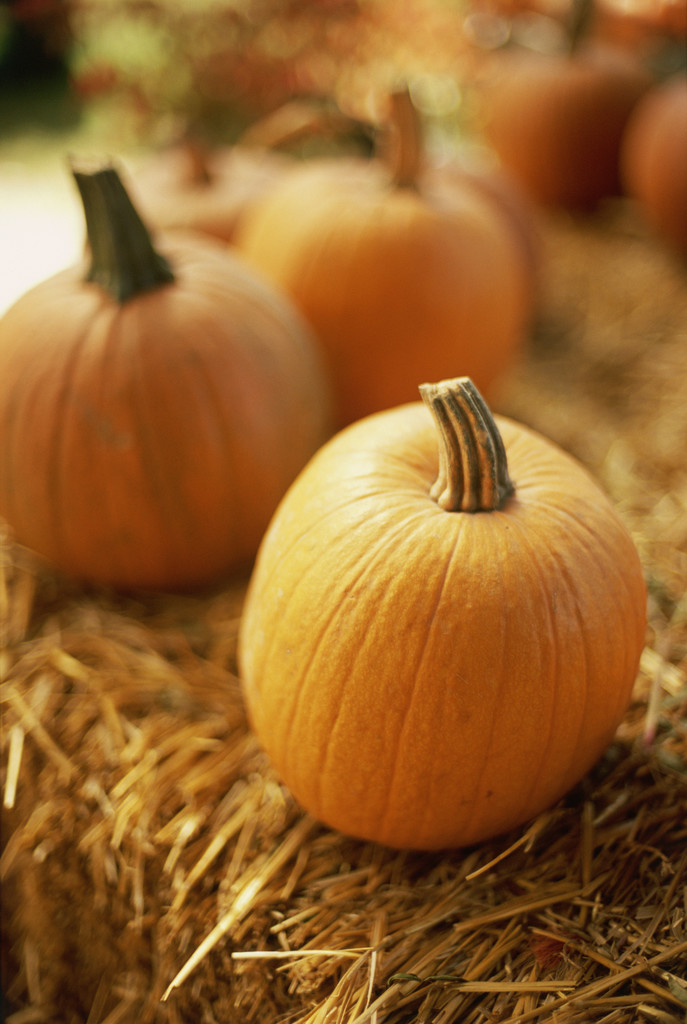 Thursday, December 7, 2017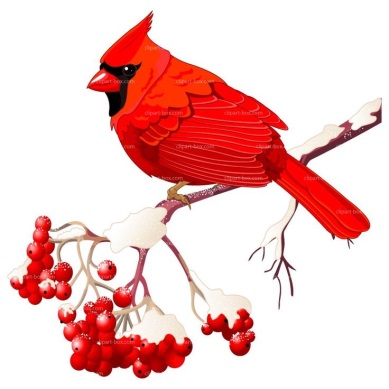 The Nutmeg Restaurant297 S. Main St.  Rt. 5Phone: 860-627-7094http://www.nutmegrestaurant.comMillennials in the WorkplacePresented by:  Hilary Morgan, Regional Sales Manager, PaytechDo you have the right systems, policies, and company culture to attract, develop, and retain employees in the Millennial Generation?  This generation, about 76 million strong, can be an employer’s greatest tool for innovation and growth. Their attitudes, approach to work and expectations (of both their employers and co-workers) provide companies with unique challenges around the successful integration of this group of highly motivated workers.  In this session, we will provide tips and ideas to attract and support all generations of workers, through change and process implementation.  Learn how to provide a work environment that is motivating, comfortable and inspiring for all generations involved.
Hilary Morgan is a millennial herself born and raised in Denver, Colorado. Joining PayTech in 2015, Hilary focuses on developing and maintaining partner relationships. By conducting needs analysis for payroll and HRIS functionality, Hilary assists prospective clients to identify their needs and improve their processes in the Northeast territory as Regional Sales Manager.Events for the Evening:5:00-5:30   Networking – Bring your business cards!			5:30-6:30   Dinner6:30-8:30   Speakers/Government Gab/Q&A			8:30  	 Chapter Business/Door Prize/DrawingDIRECTIONS TO: The NutmegHARTFORD CHAPTER – AMERICAN PAYROLL       ASSOCIATIONQUARTERLY MEETING RESERVATIONDecember 7, 20175:00 PM TO 8:30 PMThe Nutmeg RestaurantRegistration is $50.00Reservations and checks must be received no later thanDecember 1, 2017Name		                   Company Name	              Phone #          Email         APA National Member IDPlease make checks payable to: APA - HC (Fed. Tax ID# 47-5032410)Please include this form with remittance to:Laurie Burbank, CPP10 Glen Hollow Dr.  Unionville, CT 06085mrsmini20@comcast.net860-604-0491From Hartford:
Take 91 North to Exit 35A Bissell Bridge - RT 291 East. Follow RT 291 over Bissell Bridge to Exit 4. Take a Left at the Light, Follow RT 5 North, 4.5 Miles, Nutmeg Restaurant is on the Right.ORTake 91 North to Exit 44. Right at the end of ramp. Nutmeg Restaurant is 3.5 Miles on the Left.From Springfield:
Take 91 South to Exit 44. Right at the end of ramp. Nutmeg Restaurant is 3.5 Miles on the Left.